УНИВЕРСИТЕТСКАЯ КНИГА 
Номер: 6 Год: 2018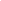 Тема выпуска:  Книжное пространство: модель сборкиСОБЫТИЯ. НОВОСТИ. АНОНСЫ4-7Александр Тургаев "Здоровая корпоративность" и востребованность: библиотекари снова в тренде8-17Книжное пространство: Модель сборки18-21Книга на пути к читателю: Борьба форматов22-27Общедоступные библиотеки: Мониторинг сети и ситуация в регионах28-33Библиотечная политика и законодательство
Гусева Е.Н.34-35Международное взаимодействие36-40Библиотечные блогеры на конгрессе
Леншина М.С.41-43Вместе к новым возможностям
Шестаков С.44-45Концепции развития библиотечного дела и библиофутурология
Соколов А.В.46-52Новые национальные стандарты в системе СИБИД
Джиго А.А.53-55Образование и технологический взрыв56-59Не частное дело частного вуза
Рубанцева М.60-62Научная периодика: Новые роли и приоритеты63-67Интернационализация вузов: В поисках баланса между качеством и количеством68-71Комплектование: точки роста и инновационные сервисы
Эйдемиллер И.В.72-75Внедрение автоматизированной системы управления производством и продажами в типографии НИУ ВШЭ
Шарифуллин М.76-79"Университетская книга" на Урале: открывая новые горизонты
Подчинёнов А.В., Шеметова Е.П.80-82Как подготовить журнал международного уровня?83-85Медиаучебники для колледжей и университетов: интеграция текстов и видео
Сафонов А.86-88УНИВЕРСИТЕТСКАЯ КНИГА 
Номер: 7 Год: 2018Тема выпуска:  КНИГА: БОЛЬШЕ, ЧЕМ ПРОДУКТНазвание статьиСтраницыСОБЫТИЯ. НОВОСТИ. АНОНСЫ4-7Марина Каменева: "...Надо быть первыми или лучшими"8-14Вопросы развития ЭБС обсудили в Баку15-17Российское книгоиздание в первом полугодии 2018 г.: Прерванный рост
Воропаев А.Н.18-23"Крым-2018": четверть века спустя
Гусева Е.24-27Библиотека будущего:важно учиться работать в конкурентной среде28-33Национальная подписка: краткие итоги34-36Сопряжение с практикой как ответ на вызовы времени
Клюев В.37-41"Библиотаврида": территория профессиональной искренности и оптимизма
Степанов В.42-45Национальная библиотека в медиасреде: рамки и возможности
Леншина М.С.46-49Наукометрия, библиометрия, открытые данные и публикации в науке
Михайленко И.50-53Книга как роскошь54-58Авторы научной литературы - за книгопечатание и книгочтение
Городнова О.59-61От идей - к действиям результаты второй российской встречи по проекту ифла "Глобальное видение"62-69Нечто большее, чем просто НЭБ
Вислый А.И., Шорин О.Н.70-73Российский университет: путь к успеху74-78Дискавери-сервисы и единый поиск для библиотеки вуза: варианты решения
Лютецкий В.М.79-81Антиплагиат и ВКР: как не превратить проверку в фарс
Чехович Ю., Беленькая О.82-83Больше, чем книга
Харитонов В.84-85VI Приволжский межрегиональный конкурс "Университетская книга - 2018"
Городнова О.86-88УНИВЕРСИТЕТСКАЯ КНИГА 
Номер: 8 Год: 2018Тема выпуска:  Образование: в поисках смыслов и ценностиНазвание статьиСтраницыСОБЫТИЯ. НОВОСТИ. АНОНСЫ4-7Иван Лобанов: «Наш образовательный "продукт" - Руководитель-лидер новой формации»8-14Кадровая карусель:ставки сделаны!15-27Тренды пока неизменны28-31У опасной черты: НЭБ VS инициативы «Сколково»32-37ГПНТБ России: старые проекты в новых форматах39-41ИФЛА-2018: Трансформация библиотек, трансформация общества42-51Антикварная книга: библиофильские мечты или инвестиции в книжные сокровища?51-55Идеальная библиотека56-59Личный бренд: смена вектора профессионального развития
Ирина Борисовна Стрелкова60-65«РУКОНТЕКСТ»: конфиденциальная проверка на заимствования
Евгений Фомин, Денис Владимирович Зубарев, Эльвира Сапарова66-67Общероссийский конкурс «Университетская книга»: впервые за пределами Москвы
Елена Петровна Шеметова, Клара Григорьевна Шилько68-73Образование: в поисках смыслов и ценностей74-80